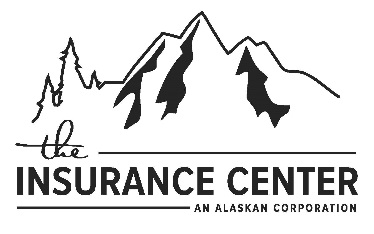 Name of Insured:       	 Phone #:       	Property Location:       		Email (optional):       		Waiting Period  Loan Closing (no wait)-please give the date of closing:        	  Lender Required (no wait)  Rollover/Renewal - Please give the renewal date:      	  30 day waitMailing same as Property Address?    Yes    No	If no, please provide:       		Mortgaged Property?    Yes      No If yes, Mortgagee name:  	      	 	Mortgagee address: 	      		Loan Number:	      	Essential Rating ElementsWhat is the community’s name and number?      	Flood Zone         	                    Construction Date:      	Is the coverage for a condominium building?   No    Yes   If yes, Number of Units:       	Is the coverage for a condominium unit?    Yes    No What is the building’s occupancy type?     Single Family      2-4 Family      Non-residential      Other Residential How many floors does the building have (including the basement and crawlspace)?       	What is the basement/enclosure type?     None     Finished      UnfinishedElevators    No     Yes    If yes, how many?        	What is the amount of coverage requested for the building?  $      	 What is the building’s estimated replacement cost?  $      	What is the amount of coverage requested for contents?  $      	Where are the contents located?      N/A (not insuring contents)	 Basement Only 	  Basement and above  	Lowest floor only-above ground level      Lowest floor only-above ground level & higher floors   	 Above ground level-more than one full floorWhat is the requested deductible?	 $1000 ( standard post-FIRM)	 $2000 (standard pre-FIRM)  	$3000    	 $4000   	 $5000         Higher deductibles for Other Residential and Non Residential only:     $10,000          $15,000       $20,000    $25,000    	 $50,000 (only when insuring building and contents) Attached garage?     No    Yes       If yes, provide square footage       	  Is garage used solely for parking of  vehicles, building access, and/or storage?	 No	 Yes  Is the garage finished (more than 20 linear feet of  finished wall, paneling?   	No	 Yes   Number of permanent openings (vents) within 1 ft. of adjacent grade:       Total area of all permanent openings:         square inchesApproximate distance to nearest shoreline:       	  Source of Flooding?( e.g. river, lake, etc.)       			Is the building located on ?    No    Yes       Please note:  If building is Post FIRM construction, located in any of the ‘A’ or ‘V’ zones, an elevation certificate will be required for rating.  If applicable, please include a copy of the elevation certificate with this rating sheet.  If the Elevation Certificate shows a Diagram number 6, 7, 8, or 9 then please provide the square footage of the enclosure/crawlspace.  For mobile homes only:  If the structure to be insured is located in a mobile home park, please provide the year the park was established as the date of construction.  If the structure is located on private property, please provide the date it was placed on permanent foundation on that property.Agency Name: 	      	    Agent Name: 	      	    Agent Email:  	      	